16/10RM 03901Visão,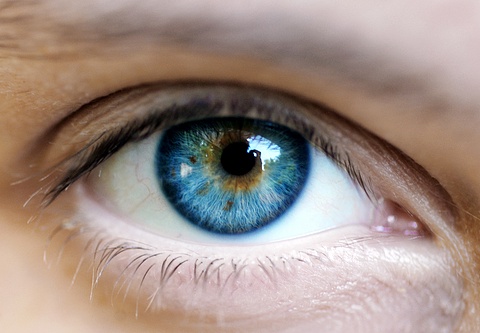 A   visão   é  um  dos  órgãos  dosSenti,  e é  por  meio  desse  sentidoQue   temos  acapacidade   de  enxergarTudo  á  nossa  volta